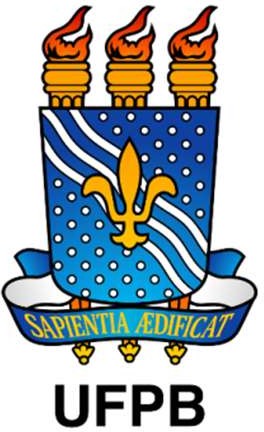 UNIVERSIDADE FEDERAL DA PARAÍBACENTRO DE CIENCIAS HUMANAS, LETRAS E ARTESDEPARTAMENTO DE FILOSOFIAREQUERIMENTOA Chefia do Departamento de Ciências Sociais, Professor(a)_______________________Eu, (nome do(a) docente), Professor (Categoria / Nível), lotado(a) neste Departamento, sob matrícula SIAPE n.º ___________, venho requerer de Vossa Senhoria afastamento de (Tipo de afastamento: longa, curta, curtísssima, licença capacitação), no período de de __/__/____ a __/__/____, para participar/cursar (Detalhar o evento/curso – Indicar o local de realização, instituição promotora, carga horária prevista.Nestes Termos  pede  Deferimento.João Pessoa, xx de xxxxxxx de 20__________________________Requerente